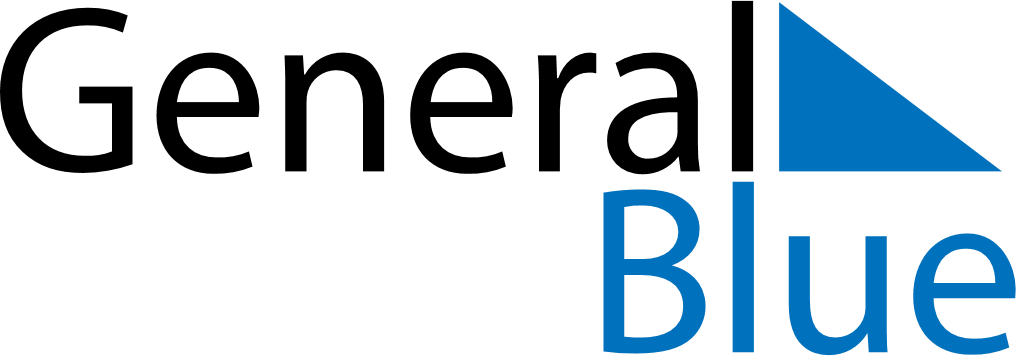 May 2024May 2024May 2024May 2024KosovoKosovoKosovoSundayMondayTuesdayWednesdayThursdayFridayFridaySaturday12334Labour Day56789101011Orthodox EasterEurope Day1213141516171718192021222324242526272829303131